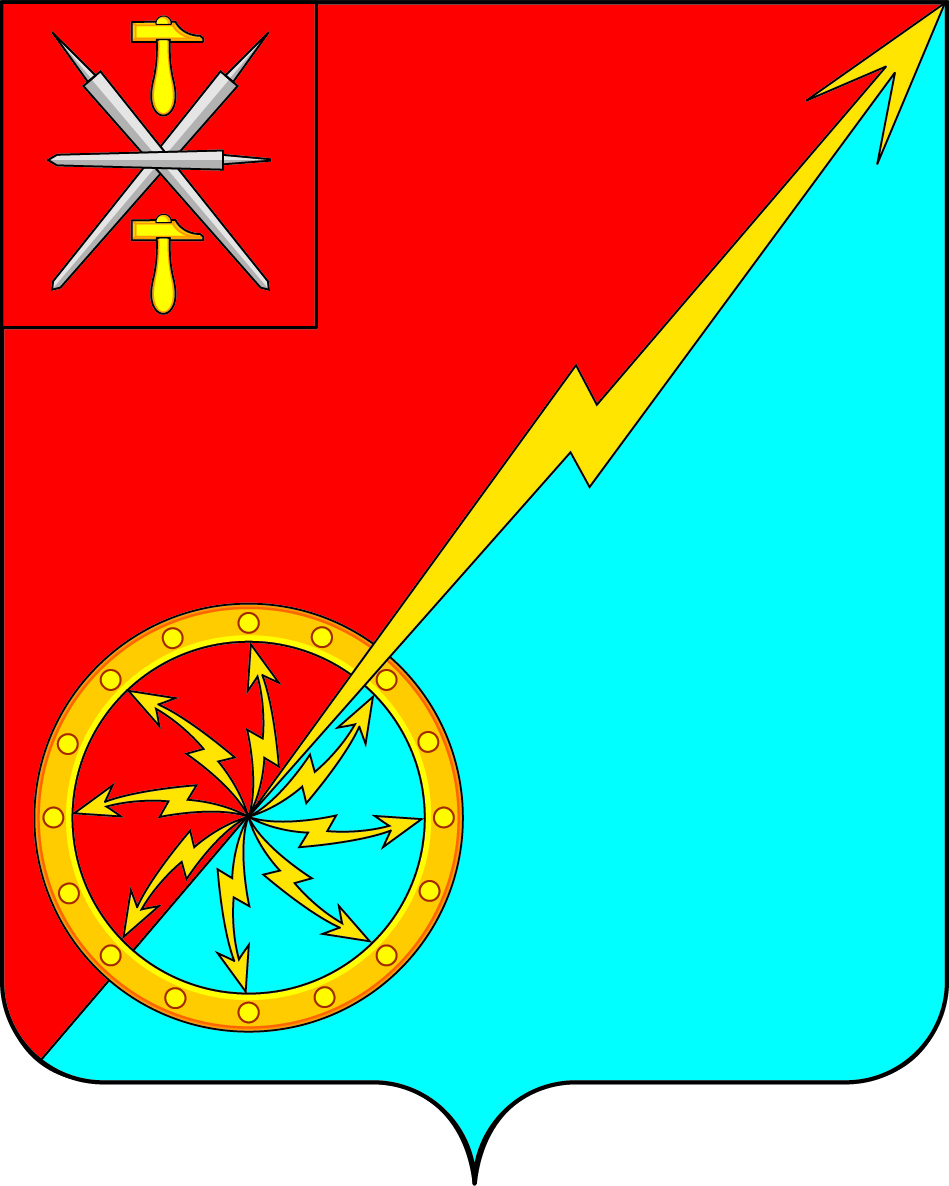 Об отчете главы администрации муниципального образования город Советск Щёкинского района о проделанной работе в 2019 годуЗаслушав и обсудив отчет главы администрации муниципального образования город Советск Щекинского района о проделанной работе в 2019 году Г. В. Андропова, в соответствии с Федеральным законом от 06.10.2003 г. № 131-ФЗ "Об общих принципах организации местного самоуправления в РФ", на основании статьи 27 Устава муниципального образования город Советск Щекинского района, Собрание депутатов муниципального образования город Советск Щекинского района РЕШИЛО:Принять к сведению отчет главы администрации муниципального образования город Советск Щекинского района о проделанной работе за 2019 год (приложение).Признать работу главы администрации муниципального образования город Советск Щекинского района в 2019 году удовлетворительной.3. Настоящее решение вступает в силу со дня подписания и подлежит опубликованию в информационном бюллетене «Щекинский муниципальный вестник» и размещению на официальном сайте МО г. Советск в сети «Интернет».Глава муниципального образования                                Е. В. Холаимовагород Советск Щекинского районаПриложение к решению Собрания депутатов муниципального образования город СоветскЩекинского районаот 20 февраля 2020 г. № 9-27Отчет главы администрации муниципального образования город Советск Щекинского района о проделанной работе в 2019 году	Общая характеристика поселения МО г. СоветскУважаемые депутаты,  уважаемые жители  г. Советск, представляю  Вашему вниманию  отчет о деятельности администрации МО г. Советск за 2019 год. Главной задачей в работе администрации остается исполнение полномочий в соответствии со ст.131 Федеральным Законом «Об общих принципах организации местного самоуправления в РФ», Уставом муниципального образования и другими Федеральными и областными правовыми актами. Прежде всего:-  исполнение бюджета муниципального образования город Советск;- благоустройство территорий города Советск, развитие инфраструктуры, обеспечение жизнедеятельности; - взаимодействие с организациями всех форм собственности с целью укрепления и развития экономики муниципального образования город Советск.- улучшение качества жизни населения и создание территории, комфортной для бизнеса и территории, комфортной для жизни.Основные сведенияПлощадь муниципального образования  составляет 1058,11 га, находится - 480 домов,  в том числе 316 МКД, 164 – индивидуальных (3777 - квартир  из них  518 муниципальных) - 26 улиц. Численность населения на 01.01.2019г. составляет 10120 человек.Учреждения МО г. СоветскНа территории МО г. Советск  работают: - две общеобразовательные школы – 862 учащихся и 65 педагогов, филиал ГОУ «Первомайская Кадетская школа» - учащихся – 97, работников -36. - три  МДОУ «Советских детских сада», где воспитываются – 318 детей, 104 – работников.- Детская музыкальная школа - 40 человек обучается, 8 – работников. - МБО ДО «ДСЮШ №2» занимающихся – 115 чел, тренеров – 6 чел.- МКУ «Центр Культурного спортивного и библиотечного обслуживания» – занимающихся -217 чел,  работающих – 11 чел.- ГУЗ Филиал №4 Щекинская районная больница, работает – 11 врачей и 97 обслуживающий персонал. - СК «Магура» занимающихся – 60 чел, тренеров – 2 чел.Бюджет МО г. Советск в 2019 году (млн. руб)Бюджет на  2019 первоначально  сформирован в объеме: доходы – 31503,1тыс. руб. (31,5 млн. руб.);расходы –34431тыс. руб. (34,4 млн. руб.);дефицит – 2927,9тыс. руб. (2,9 млн. руб.).В течение года  сделано 5 уточнений бюджета:  доходы составили  - 32866,5т.р.; (32,9 млн. руб.)расходы – 44135,7тыс. руб. (44,1 млн. руб.)дефицит – 11269,2тыс. руб. (11,2 млн. руб.)Структура доходов бюджета МО г. Советск за 2019 годФактически  за 2019 года в бюджет МО г. Советск поступило – 29958,0 т.р (29,9 млн.руб), в том числе: 1.Собственные средства – 22520,3тыс. руб., (22,5 млн. руб.)в том числе:-  НДФЛ -9917,3 тыс. руб.;- налог на имущество и земельный налог -  10254,6 тыс. руб.; - доходы от продажи  имущества -357,1тыс. руб.;-  доходы от использования имущества – 1653,9тыс. руб.;-  платные услуги и  – 216,9 тыс. руб.;-прочие налоговые и неналоговые доходы-120,5тыс. руб.2.Безвозмездные поступления – 7437,8 тыс. руб. (7,4 млн. руб.)в том числе:- дотации – 1898,3тыс. руб.,- субвенции – 317,3т.р., - прочие межбюджетные трансферты – 4772,0т.р. -Денежные пожертвования от негосударственных учреждений и физических лиц -450,2тыс.руб.Структура расходов бюджета за 2019 годРасходы составили -41372,8т.р. (41,4млн.руб), в т.ч по разделам:1.Общегосударственные вопросы – 15836,9тыс.руб,  (38,3%)   в том числе: - содержание администрации  -5155,4 тыс. руб.-полномочия в район -561,2тыс.руб.-проведение выборов-429,9тыс.руб.-другие общегосударственные расходы –9690,4тыс. руб., в т.ч 6208,0тыс.руб ремонт здания Администрации.2.Национальная оборона 218,4 тыс. руб. (0,5%)3.Национальная безопасность и правоохранительная деятельность -122,2 тыс. руб. (0,3%)4.Дорожное хозяйство – 2903,4 тыс. руб. (7%)в том числе:- ремонт автодорог   – 1454,7 тыс. руб.; - содержание дорог  в зимних условиях – 1123,4тыс. руб. -разработка проекта организации дорожного движения -49,6 тыс.руб;-мероприятия по применению информационных технологий-99тыс.руб.-внесение изменений в генплан  и ПЗЗ -176,7тыс.руб.5.Жилищно-коммунальное хозяйство – 14092,5т.р. (34,1%)Жилищное хозяйство -2693,5 тыс. руб. в том числе:- ремонт муниципального жилья 50 тыс.руб.-ремонт кровли Октябрьская 14 и Красноармейская 34 по проекту Народный бюджет-2019 г -2589,7тыс.руб.-проверка сметной документации и технический надзор за выполнением работ по проекту Народный бюджет-53,8 тыс.руб.Благоустройство – 4708,2т.р. в том числе:- оплата электроэнергии за уличное  освещение -1757,3т.р. -обслуживание уличного освещения – 126 тыс. руб. ;-валка деревьев -140тыс.руб;-ремонт детской площадки Октябрьская 39-45 по проекту Народный бюджет -2018 г -2000,7тыс.руб; -проверка сметной документации и технический надзор за выполнением работ по проекту Народный бюджет-26,9 тыс.руб.Уборка несанкционированных свалок и вывоз мусора в рамках субботников -201,8тыс.руб;-210,8тыс. руб. содержание пляжа;-28,7тыс. руб. проверка сметной документации по МП «Формирование современной городской среды»;-216тыс.руб. софинансирование работ по МП «Формирование современной городской среды» (покрытие на Стадионе);Прочие мероприятия  по благоустройству (обеспечение деятельности МКУ «СГУЖиБ»-6690,8тыс.руб.6. Охрана окружающей среды-547,8тыс.руб (1,3%), в том числе:-обустройство контейнерных площадок 547,8тыс.руб.7.Образование-90,8тыс.руб (0,2%), в том числе:-повышение квалификации-16,4тыс.руб;-трудоустройство несовершеннолетних -74,4тыс.руб.8.Культура – 5848,3 тыс. руб., (14,2%)в том числе: -содержание ДК -5099,1 тыс.руб.;-Содержание библиотеки – 749,2тыс.руб.8.Физическая культура и спорт -1712,5 тыс. руб.  (4,1%)(содержание стадиона).Предприятия МО город СоветскОсновная  доля поступлений налогов в бюджет МО обеспечена промышленными предприятиями  города. Наибольшая их часть  приходится на:- ООО «Эссити»;- ПАО ЩЗ «КВОиТ»; - ООО «ЩГРЭС».Средняя  заработная плата на предприятиях и организациях всех видов экономической деятельности составила -34,612 руб.Малый и средний бизнесВ городе  созданы благоприятные условия для  развития малого и среднего  предпринимательства.Утверждена  муниципальная программа «Развитие  субъектов  малого  и среднего предпринимательства на территории муниципального образования город Советск».В целях реализации  Федерального закона №131-ФЗ, выполнения муниципальных программ в 2019 году был проведан конкурс «Лучший предприниматель  года в муниципальном образовании  город Советск Щекинского района» и награждены в день города  победители конкурса.На 01.01.2019г в городе  зарегистрированы – 47  предприятий  розничной торговли всех форм собственности.В рамках Указа Президента РФ от 07.05.2012 №597 «О мероприятиях  по реализации государственной социальной политики»Согласно Указа Президента РФ от 07.05.2012 №597 «О мероприятиях  по реализации государственной социальной политики»  средняя заработная плата в 2019 году  по учреждениям составила:- Администрация МО город Советск – 25398,48 тыс. руб.;- МКУ «СГУЖиБ» -   14352.80 тыс. руб.;- МКУ «Централизованная бухгалтерия»  - 22605,55 тыс. руб.;- МКУ «ЦКСиБО» - 29145,56 тыс.руб.Перечень и объем бюджетных ассигнований на реализацию муниципальных программ  МО  город Советск на 2019 годВ отчетный период  работало  - 13  муниципальных программ с объемом финансирования - 30255,5руб.Фактическое исполнение составило – 27859,9руб., что составляет – 92,1%. Финансовое обеспечение всех муниципальных программ  - бюджет МО, средства Тульской области и МО Щекинский район. Финансовые обязательства по указам  Президента выполнены  полностью.Обеспечением  качественным жильем и услугами ЖКХВ рамках реализации  муниципальной программы «Обеспечением  качественным жильем и услугами ЖКХ граждан МО г. Советск Щекинский район» для благоприятных условий проживания граждан, повышения качества жилищно-коммунального хозяйства были проведены  работы по текущему ремонту муниципального жилого фонда:- установка окон ПВХ по адресу: г. Советск, ул. Энергетиков, д. 1б;- замена радиатора отопления по адресу: г. Советск, ул. Первомайская, д.26, кв.1.Благоустройство территории МО г. СоветскВ 2020 году будут продолжены  работы по спилки и кронированию аварийных деревьев, обустройству контейнерных площадок, побелка бордюров и деревьев, благоустройство газонов и цветников.Ведутся подготовительные  работы по ямочному ремонту ул. Октябрьская, Октябрьский переулок, Энергетиков, ремонту асфальтобетонного  покрытия  ул. Красноармейская, тротуара по ул. Энергетиков.По проекту «Народный бюджет-2019»  были выполнены следующие работы:- ремонт кровли по адресу: г. Советск, ул. Красноармейская, д. 34;795,6тыс. руб. (бюджет ТО) + 165, 46тыс. руб. (МО)+234тыс. руб.(население и спонсоры) = 1195,06 тыс. руб.- ремонт  кровли по адресу: г. Советск, ул. Октябрьская, д. 14.804,58тыс.руб.(бюджет ТО) +353,44тыс.руб.(МО)+236,64тыс. руб.(население и спонсоры) =1394,66 тыс. руб.Формирование комфортной городской средыВ рамках проекта  «Формирование комфортной городской среды»  в 2019 году были выполнены работы по благоустройству территории Стадион имени Е.И. Холодкова по ул. Парковой:- разработка грунта;- устройство основания и щебня;- разлив вяжущих материалов;- устройство асфальтобетонных покрытий;- демонтаж  металлических столбов и установка;- установка скамеек, урн;- укладка травмобезопасного покрытия.Реализация региональной программы капитальный ремонт МКДФондом капитального ремонта было отремонтировано  - 4 дома по адресу:- г. Советск, ул. ВОХР, д.1 (Водоснабжение и водоотведение Теплоснабжение);- г. Советск, ул. Энергетиков, д. 66 (Водоснабжение и водоотведение);- г. Советск, ул. Энергетиков, д. 68 (Водоснабжение и водоотведение);- г. Советск, ул. Энергетиков, д. 17 (Водоснабжение и водоотведение).В 2020 году запланирован ремонт - 23 МКД.Работа с жителями МО г. СоветскВсе перечисленные мероприятия  выполняются благодаря  совместной работе администрации с неравнодушными  и активными жителями города. В актовом зале администрации еженедельно проводились встречи с жителями города по проблемам города, ЖКХ и др. вопросам. Еженедельно по средам  проводился личный прием граждан. Проблемные вопросы были рассмотрены с выездом на место. В рамках исполнения Федерального закона №59-ФЗ от 02.05.2006 «О порядке рассмотрения обращений граждан Российской Федерации». В администрацию МО г. Советск в 2019г. -  поступило  153 обращений граждан. Наибольшие беспокойство у жителей города Советск вызывали вопросы ЖКХ и жилищные вопросы.По результатам рассмотрения,  исполнено – 153 обращений граждан, в том числе  с выездом на место.Культурно-досуговая деятельность г. СоветскНравственное, патриотическое, музыкальное, художественно-эстетическое воспитание детей и подростков, организация молодежных мероприятий, привлечение молодежи в художественную самодеятельность и  участие молодежи в мероприятиях занимает одно из ведущих мест в работе МКУ «ЦКСиБО».В 2019 году творческими коллективами ДК г. Советск были организованы  праздничные концерты; в летний период праздники дворов.Культурно-досуговая деятельность  также направлена на организацию досуга старшего поколения. Особое значение имеет ряд мероприятий, посвящённых 75 - летней годовщине Победы в Великой Отечественной войне.Физическая культура и спортТакже хотелось выразить благодарность тренерам МБО ДО «ДСЮШ №2» г. Советск, СК «Магура» за вклад в области  физической культуры и спорта, пропаганду здорового образа жизни, массовое развитие спорта, повышения уровня мастерства спортсменов, за успешные результаты соревнований. Желаем дальнейших успехов Вам и Вашим воспитанникам!ЗаключениеДля дальнейшего создания  благоприятных условий  жизни  жителей необходимо решение еще многих  городских проблем:- обеспечение жильем; -ремонт дорог,  тротуаров;-спиливание аварийных деревьев; - ремонт инженерных сетей ЖКХ; - ремонт многоквартирных домов, объектов социальной сферы, благоустройство территории. В настоящее время эти проблемы сразу нет возможности решить в связи с ограниченным бюджетом.В заключение своего доклада от администрации  города хочу выразить благодарность  нашим жителям, руководителям предприятий и организаций, предпринимателям, которые не остались равнодушными к проблемам города, оказывали помощь и содействие в их решении.Спасибо за внимание! Глава администрации МО г. СоветскЩекинского районаГ. В. АндроповСобрание депутатов муниципального образованияСобрание депутатов муниципального образованиягород Советск Щекинского районагород Советск Щекинского районаIV созываIV созыва РЕШЕНИЕ РЕШЕНИЕот 20 февраля 2020 года                          № 9-27Муниципальная программа "Управление муниципальным имуществом и земельными ресурсами, содержание имущества и казны в  муниципального образования город Советск Щекинского района"1130,3Муниципальная программа " Управление муниципальными финансами в муниципальном образовании город Советск Щекинского района"1819,4Муниципальная программа "Обеспечение общественного порядка, защита населения от чрезвычайных ситуаций, обеспечение пожарной безопасности в муниципальном образовании город Советск Щекинского района"104,3Муниципальная программа «Развитие транспортной системы муниципального образования город Советск  Щекинского района»2937,6Муниципальная программа "Обеспечение качественным жильем и услугами ЖКХ граждан  муниципального образования город Советск Щекинского района"2750,9Муниципальная программа "Благоустройство на территории муниципального образования город Советск Щекинского района"12906,9Муниципальная программа "Развитие культуры в муниципальном образовании город Советск Щекинского района"6316,3Муниципальная программа "Развитие физической культуры, спорта и повышение эффективности реализации молодежной политики в муниципальном образовании город Советск Щекинского района"1798,2Муниципальная программа "Профессиональная переподготовка, повышение квалификации муниципальных служащих и технических работников администрации город Советск  Щекинского района"20,00Муниципальная программа "Развитие субъектов малого и среднего предпринимательства на территории муниципального образования город Советск Щекинского района"15,00Муниципальная программа "Энергосбережение и повышение энергетической эффективности в муниципальном образовании город Советск Щекинского района"30,00Муниципальная программа "Организация градостроительной деятельности на территории муниципального образования город Советск  Щекинского района"176,8Муниципальная программа "Формирование современной городской среды муниципального образования город Советск Щекинского района"249,8